Le rapprochement bancaireEntrainement 3-2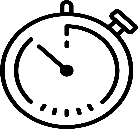 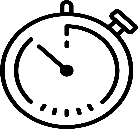 Établir le plus rapidement possible un rapprochement bancaire En rapprochant le compte 512200 et du relevé bancaire de notre banque (document 1 et 2). La technique du lettrage est utilisée pour pointer les opérations communes aux 2 comptes.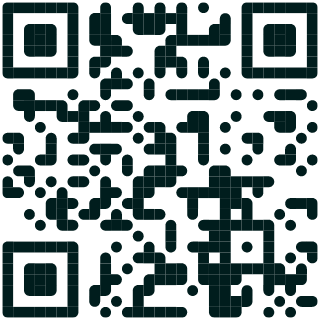 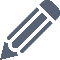 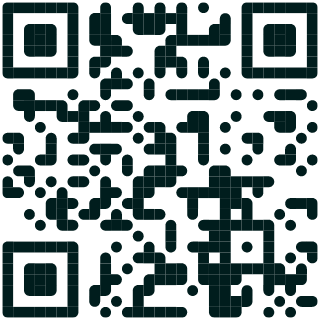 En relevant les différences et en établissant l’état de rapprochement de la période (annexe 1).En indiquant les actions à mener suite au rapprochement bancaire (annexe 2 & procédures)Option - Pour aller plus loin…En présentant l’écriture comptable de régularisation (annexe 3)  En renseignant la page web 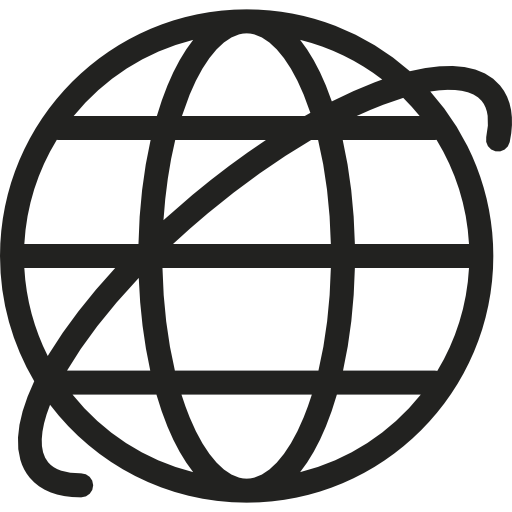 « Entrainement 3-2 – Le rapprochement bancaire »Extrait du plan comptableProcédures à consulterProcédure 1 - Les règlements clientsProcédure 2 - Les règlements fournisseursTypes d’actions de correction ou d’ajustementDocument 1 - ÉDITION du COMPTE 512200 BANQUE à partir de notre PGIZ = valeur rapprochée au titre de la précédente période! = si inversion de chiffreDocument 2 - Banque en ligne / Édition du relevé bancaire depuis le site www.bancatous.frAnnexe 1 - ÉTAT de RAPPROCHEMENT au 30.05.20NAnnexe 2 – Actions à menerPour aller plus loin / Annexe 3 - JOURNAL de BANQUEMon atelier pour m’entrainer à…Lettrer le compte 512 et le relevé de compte de la banqueÉtablir un état de rapprochementIndiquer les actions correctivesEXTRAIT du PLAN de COMPTESEXTRAIT du PLAN de COMPTESJOURNAUXJOURNAUXNUMÉROINTITULÉ du COMPTECODEINTITULÉ du JOURNAL401EDF00Fournisseur EDFACJournal des achats401POS00Fournisseur La PosteVTJournal des ventes401NET01Fournisseur NettoitoutCAJournal de caisse51220000BanqueBQJournal de banque62700000Services bancairesODJournal des opérations diversesCréer l’encaissement client dans le PGICréer le paiement fournisseur dans le PGIPasser l’écriture comptable de frais générauxContrepasser l’écriture comptable pour l’annulerPasser l’écriture corrective (erreur saisie)Passer l’écriture corrective (erreur de compte)Passer l’écriture comptable (caisse  banque)En date du : 31.05.20NEn date du : 31.05.20NEn date du : 31.05.20NEn date du : 31.05.20NGRAND LIVRE PARTIEL DE L’ENTREPRISEGRAND LIVRE PARTIEL DE L’ENTREPRISEGRAND LIVRE PARTIEL DE L’ENTREPRISEGRAND LIVRE PARTIEL DE L’ENTREPRISEGRAND LIVRE PARTIEL DE L’ENTREPRISEGRAND LIVRE PARTIEL DE L’ENTREPRISEGRAND LIVRE PARTIEL DE L’ENTREPRISEGRAND LIVRE PARTIEL DE L’ENTREPRISEDu 01.05 au 31.05.20NDu 01.05 au 31.05.20NDu 01.05 au 31.05.20NDu 01.05 au 31.05.20NDu compte 512200 au 512200Du compte 512200 au 512200Du compte 512200 au 512200Du compte 512200 au 512200Du compte 512200 au 512200Du compte 512200 au 512200Du compte 512200 au 512200Du compte 512200 au 512200JLDateN° de pièceLibellé de l’écritureLibellé de l’écritureDÉBITLTCRÉDITSOLDESOLDE1BQ01/05Solde au 01.05.20NSolde au 01.05.20N9 852.149 852.142BQ01/05CH5212AvicenneAvicenne1 525.828 326.328 326.323BQ02/05CH5213BonneterreBonneterre1 642.636 683.696 683.694BQ03/05CH5214TotalEnergiesTotalEnergies80.006 603.696 603.695BQ10/05CH5215Nettoitout FAC25412Nettoitout FAC25412865.655 738.045 738.046BQ11/05CH5216CramponCrampon982.554 755.494 755.497BQ12/05CH5217La Poste La Poste 80.004 675.494 675.498BQ17/051352Remise LCR à l’escompteRemise LCR à l’escompte4 000.008 675.498 675.499BQ17/05REM7455Remise d’espècesRemise d’espèces900.009 575.499 575.4910BQ20/051352Agios / LCR escomptéAgios / LCR escompté96.009 479.499 479.4911BQ25/05PREL3693Générale des EauxGénérale des Eaux1 351.208 128.298 128.2912BQ27/05VIR8955Bio BordeauxBio Bordeaux600.008 728.298 728.29COMPTE 512200COMPTE 512200COMPTE 512200COMPTE 512200SOLDE DÉBITEURSOLDE DÉBITEURSOLDE DÉBITEURSOLDE DÉBITEUR8 728.298 728.29Compte courant 96868325770 Compte courant 96868325770 Compte courant 96868325770 BIC code Swift : BANC42FRBIC code Swift : BANC42FRBIC code Swift : BANC42FRBIC code Swift : BANC42FRIBAN : FR76 3745 2697 0096 8683 2577 033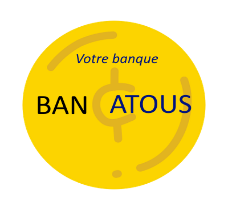 IBAN : FR76 3745 2697 0096 8683 2577 033IBAN : FR76 3745 2697 0096 8683 2577 033IBAN : FR76 3745 2697 0096 8683 2577 033IBAN : FR76 3745 2697 0096 8683 2577 033IBAN : FR76 3745 2697 0096 8683 2577 033IBAN : FR76 3745 2697 0096 8683 2577 033DateOpérationsDate de valeurDÉBITDÉBITLTCRÉDITCRÉDIT1301/05Solde à nouveau9 852.149 852.141405/05CH5212 Avicenne13.091 525.821 525.821506/05Retrait carte bancaire DAB13.09200.00200.001607/05CH5213 Bonneterre20.091 642.631 642.631707/05CH5214 TotalEnergies19.0980.0080.001816/05CH5215 Nettoitout FAC2541218.09856.65856.651917/05Remise d’espèces BOR4425623.091 300.001 300.002018/05REM7455 Remise d’espèces20.09900.00900.002120/05Effet escompté NET21.093 904.003 904.002220/05PREL3693 Générale des Eaux26.091 351.201 351.202320/05PREL102533 EDF02.102 052.682 052.68SOLDE CRÉDITEUR au 31.05.20NSOLDE CRÉDITEUR au 31.05.20NSOLDE CRÉDITEUR au 31.05.20NSOLDE CRÉDITEUR au 31.05.20NSOLDE CRÉDITEUR au 31.05.20NSOLDE CRÉDITEUR au 31.05.20N8 247.16ÉTAT de RAPPROCHEMENT – PÉRIODE du 01.05 au 30.05.20NÉTAT de RAPPROCHEMENT – PÉRIODE du 01.05 au 30.05.20NÉTAT de RAPPROCHEMENT – PÉRIODE du 01.05 au 30.05.20NOPÉRATIONSMONTANTSOLDE du GRAND-LIVRE au TOTAL 1+Sommes à comptabiliser au DÉBIT du compte BANQUETOTAL 2+Sommes à comptabiliser au CRÉDIT du compte BANQUEE07TOTAL 3-Opérations NON DÉBITÉES par la BANQUETOTAL 4+Opérations NON CRÉDITÉES par la BANQUETOTAL 5-SOLDE du RELEVÉ BANCAIRE ARRÊTÉ au =OpérationMontant(+/-)ActionsJOURNAL BQ - BANQUEJOURNAL BQ - BANQUEJOURNAL BQ - BANQUEJOURNAL BQ - BANQUEJOURNAL BQ - BANQUEBQQ05520NcodecodecodemoismoismoisannéeannéeannéeannéeannéeLaisser une ligne blanche après chaque enregistrementLaisser une ligne blanche après chaque enregistrementLaisser une ligne blanche après chaque enregistrementLaisser une ligne blanche après chaque enregistrementLaisser une ligne blanche après chaque enregistrementLaisser une ligne blanche après chaque enregistrementLaisser une ligne blanche après chaque enregistrementLaisser une ligne blanche après chaque enregistrementLaisser une ligne blanche après chaque enregistrementLaisser une ligne blanche après chaque enregistrementLaisser une ligne blanche après chaque enregistrementLaisser une ligne blanche après chaque enregistrementLaisser une ligne blanche après chaque enregistrementLaisser une ligne blanche après chaque enregistrementLaisser une ligne blanche après chaque enregistrementLaisser une ligne blanche après chaque enregistrementLaisser une ligne blanche après chaque enregistrementLaisser une ligne blanche après chaque enregistrementLaisser une ligne blanche après chaque enregistrementLaisser une ligne blanche après chaque enregistrementLaisser une ligne blanche après chaque enregistrementLaisser une ligne blanche après chaque enregistrementLaisser une ligne blanche après chaque enregistrementLaisser une ligne blanche après chaque enregistrementJourN° de compteDÉBITCRÉDITLibellé de l’écritureLibellé de l’écritureLibellé de l’écritureLibellé de l’écritureLibellé de l’écritureLibellé de l’écritureLibellé de l’écritureLibellé de l’écritureLibellé de l’écritureLibellé de l’écritureLibellé de l’écritureLibellé de l’écritureLibellé de l’écritureLibellé de l’écritureLibellé de l’écritureLibellé de l’écritureLibellé de l’écritureLibellé de l’écritureLibellé de l’écritureTOTAUX à reporterTOTAUX à reporter